Персональные данные выпускникаФ.И.О: Тимлер Татьяна Васильевна                                       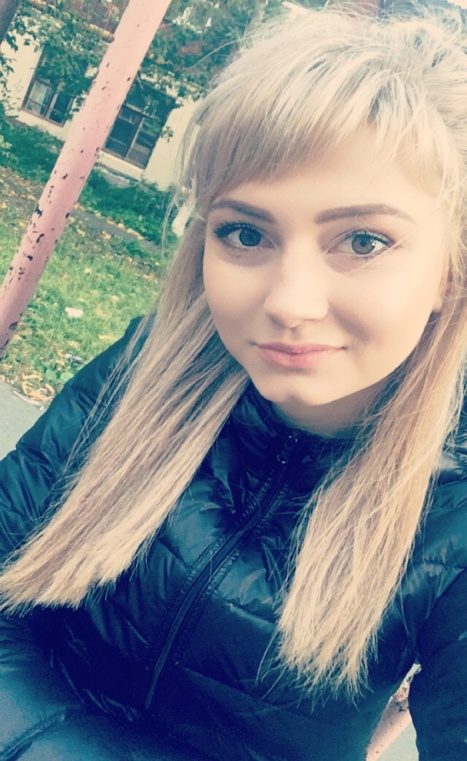 Дата рождения: 29.09.2000Адрес проживания: Свердловская область,                                            г. БогдановичТелефон: 8(999) 563-65-76Адрес эл. почты: timler2014@yandex.ruУчебное заведение: ГБПОУ СО «Богдановичский политехникум»Квалификация: Экономика и бухгалтерский учет Участие в олимпиадах и конкурсах:Активное участие в спортивных мероприятиях Профессиональные навыки: Умение работать в программе «1С: Предприятие» версия 8.2.Умение находить общий язык с людьми.Владение MS Excel.О себе:Коммуникабельна, целеустремленна, исполнительная, есть желание развиваться,  пунктуальна,  неконфликтна, умею находить общий язык.Тип деятельности, которым вы хотели бы заниматься:  Экономика и управление. Хобби:   Чтение книг, активный отдых.Жизненное кредо:   Идти к цели несмотря ни на что.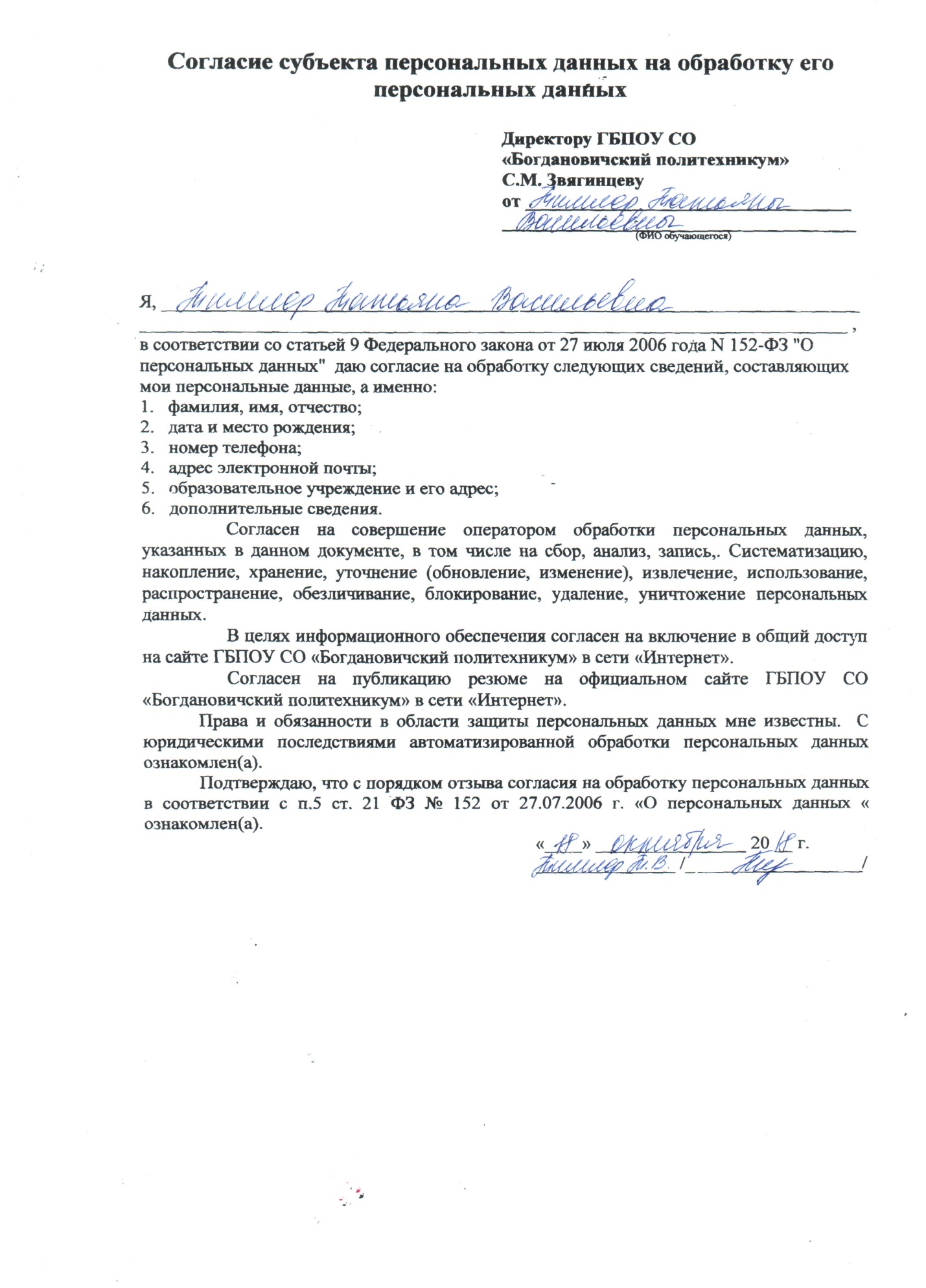 